П О С Т А Н О В Л Е Н И Е	В соответствии с Положением о наградах и почётных званиях Петропавловск-Камчатского городского округа от 24.07.2008 № 51-нд,  Решением       Городской Думы Петропавловск-Камчатского городского округа от 01.06.2011 № 395-нд «О представительских расходах и расходах, связанных  с приобретением подарочной и сувенирной продукции в Городской Думе  Петропавловск-Камчатского городского округа»,     ПОСТАНОВЛЯЮ:За многолетний добросовестный труд, значительные успехи в организации работы по дополнительному образованию детей и в связи с профессиональным праздником «День учителя».  Объявить Благодарность Главы Петропавловск-Камчатского                городского округа (в рамке):ГлаваПетропавловск-Камчатского городского округа                                                                               В.А. Семчев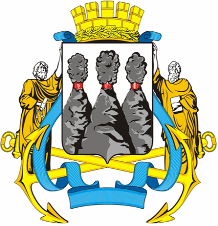 ГЛАВАПЕТРОПАВЛОВСК-КАМЧАТСКОГОГОРОДСКОГО ОКРУГА  « 26 » сентября  2011 г. № 32Об объявлении Благодарности Главы Петропавловск-Камчатскогогородского округа работников МБОУ ДОД ЦВР  Загаревой Софии Дмитриевне- заведующей отделом декоративно-прикладного творчества муниципального бюджетного учреждения дополнительного образования детей «Центр внешкольной работы»;КамышовойАнастасии Валерьевне- педагогу-организатору муниципального бюджетного образовательного учреждения дополнительного образования детей «Центр внешкольной      работы»;Качан Анастасии Васильевне- педагогу дополнительного образования   муниципального бюджетного образовательного учреждения дополнительного образования детей «Центр внешкольной работы»;Максимову Герману    Александровичу- концертмейстеру муниципального бюджетного образовательного учреждения дополнительного образования детей «Центр внешкольной работы».